SKRIPSIANALISIS SISTEM PENGENDALIAN INTERNAL ATAS PIUTANG USAHA JASA NON AERONAUTIKA PADA PT ANGKASA PURA I (PERSERO) CABANG BANDARA INTERNASIONAL SAMRATULANGI MANADOOleh :
Swinlee Syalom Pitoy
NIM: 14042042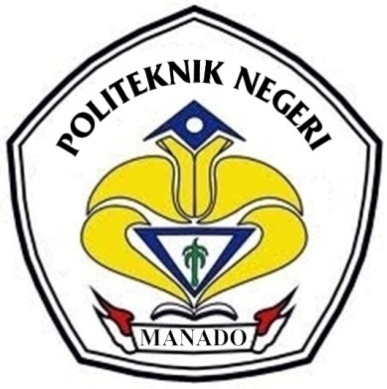 KEMENTERIAN RISET TEKNOLOGI DAN PENDIDIKAN TINGGIPOLITEKNIK NEGERI MANADO JURUSAN AKUNTANSIPROGRAMSTUDI SARJANA TERAPANAKUNTANSIKEUANGANTAHUN 2018DAFTAR ISI         HalamanHALAMAN JUDUL	    i LEMBAR PERSETUJUAN SKRIPSI	   iiLEMBAR PENGESAHAN SKRIPSI.	  iiiPERNYATAAN ORISINALITAS SKRIPSI	  ivABSTRAK	   vABSTRACT	  viRIWAYAT HIDUP	 viiKATA PENGANTAR	viiiDAFTAR ISI	  ixDAFTAR GAMBAR	   xDAFTAR LAMPIRAN	  xiPENDAHULUAN	  1LatarBelakang.	  1Rumusan Masalah.	  3Batasan Masalah	  3Tujuan Penelitian.	  3Kegunaan Penelitian	  3TINJAUAN PUSTAKA	  5Landasan teori	  5Sistem Pengendalian Internal	  5 Tujuan Pengendalian Internal	  5Komponen Pengendalian Internal	  7Unsur-unsur Pengendalian Internal	  8Keterbatasan Pengendalian Internal	10Jenis-jenis Piutang	11Fungsi terkait Penjualan kredit	12Metode Pencatatan Piutang	13Pengendalian internal atas Penagihan piutang	14Definisi Konsepsional	15Fokus Penelitian	15METODOLOGI PENELITIAN	16Jenis Penelitian	16Tempat dan Waktu Penelitian	16Sumber data	16Teknik pengumpulan data	17Teknik analisis data	18BAB IV   HASIL PENELITIAN DAN PEMBAHASAN	19                  4.1 Gambaran Umum	19                        1. Umum	19                        2. Lokasi penelitian	23                  4.2 Pembahasan Hasil Penelitian	24                        1. Deskripsi Sistem Penjualan Kredit dan Penerimaan Kas	24                        2. Sistem Pengendalian Internal Piutang Usaha Non aeronautika.	38BAB V     KESIMPULAN DAN REKOMENDASI.	45                  5.1 Kesimpulan.	45                  5.2 Rekomendasi.	46DAFTAR PUSTAKA	47LAMPIRAN	50BAB IPENDAHULUANLatar belakangPesatnya pertumbuhan ekonomi dunia menyebabkan adanya peningkatan perkembangan dunia usaha di Indonesia. Banyak perusahaan mengembangkan inovasinya atau membuat inovasi baru guna mempertahankan konsistensi dan kapabilitas yang dimiliki sesuai perkembangan globalisasi di Indonesia. Untuk mencapai tujuan tersebut maka perusahaan harus dapat bersaing secara kompetitif. Perusahaan harus mempunyai keunggulan dalam melakukan persaingan agar dapat beroperasi lebih efisien sehingga perusahaan dapat menjaga kelangsungan hidup. Kesuksesan dalam bisnis hanya bisa dicapai oleh perusahaan jika pengelolaan manajemen keuangan dilakukan dengan baik.Sebagian besar perusahaan menerapkan penjualan barang atau jasa secara secara kredit. Diharapkan dengan adanya penjualan secara kredit dapat memberikan keuntungan yang lebih besar bagi perusahaan dan kemudahan bagi konsumen dengan tidak harus membayar barang atau jasa saat itu juga, namun dapat diberikan jangka waktu untuk membayar. Penjualan kredit akan menimbulkan piutang usaha ketika barang atau jasa  diberikan kepada konsumen dan pada hari jatuh tempo terjadi aliran kas masuk yang berasal dari pengumpulan piutang tersebut.  Piutang usaha merupakan salah satu unsur terpenting dalam aktiva lancar karena biasanya hanya membutuhkan satu tahapan untuk dikonversi menjadi kas. Piutang usaha sebuah perusahaan merupakan salah satu bagian terbesar dari aktiva lancar bahkan dari total aktiva perusahaan.  Resiko yang akan dihadapi oleh perusahaan karena adanya penjualan secara kredit di antaranya adalah piutang tidak tertagih. Sehingga tujuan awal perusahaan untuk memperoleh keuntungan sebesar-besarnya justru akan berbalik menjadi kerugian apabila tidak ada pengawasan yang ketat atas penjualan yang berhubungan dengan kredit. Perlu adanya manajemen dan pengendalian piutang yang baik sebelum kredit di berikan dan disetujui. Penagihannya juga harus sesuai dengan prosedur yang diberlakukan. Sistem pengendalian internal merupakan bagian yang sangat penting bagi perusahaan, karena dengan adanya sistem pengendalian internal perusahaan tersebut akan mencapai tujuan-tujuan yang diinginkan seperti terciptanya lingkungan pengendalian yang baik. Tanpa adanya sistem pengendalian internal , tujuan-tujuan tersebut tidak akan tercapai secara efektif dan efisien. Semakin besar perusahaan maka sistem pengendalian internnya juga semakin penting bagi perusahaan. Pengendalian internal merupakan bagian dari masing-masing sistem yang dipergunakan sebagai sistem pedoman dan prosedur operasional perusahaan ataupun organisasi tertentu di sebuah perusahaan. Sebuah perusahaan menggunakan sistem pengendalian internal umumnya untuk mencegah penyalahgunaan sistem dan mengarahkan operasi perusahaan.PT. Angkasa Pura I (Persero) Bandar Udara Internasional Samratulangi Manado merupakan sebuah perusahaan Badan Usaha Milik Negara (BUMN) yang memberikan pelayanan lalu lintas udara dan bisnis bandar udara di Indonesia yang menitikberatkan pelayanan pada kawasan Indonesia Bagian Tengah dan Indonesia Bagian Timur.  Dalam bisnisnya, Jasa yang diberikan terbagi menjadi 2 bagian besar yaitu penyedia jasa Aeronautika dan jasa Non Aeronautika. Jasa Aeronautika yaitu jasa yang terkait langsung dengan aktivitas penerbangan meliputi pelayanan untuk kegiatan dan keselamatan pendaratan dan lepas landas pesawat serta pelayanan penumpang. Sedangkan Jasa Non Aeronautika yaitu penyediaan jasa yang tidak berkaitan langsung dengan transportasi udara misalnya jasa sewa ruang dan tanah, jasa fasilitas counter, jasa penyediaan listrik, air, telepon dan jasa pelayanan non aeronautika lainnya.Piutang usaha atas jasa Non Aeronautika masih banyak menimbulkan permasalahan diantaranya,banyaknya piutang yang belum dibayarkan oleh customer terkait jasa non aeronautika, data penjualan menurut catatan komersil atau bagian penjualan sering berbeda dengan bagian akuntansi ataupun bagian penagihan piutang  dan adanya pelanggan yang tidak mampu membayar piutang, adanya pelanggan yang dikatakan bangkrut sehingga perusahaan harus merelakan piutang pelanggan tidak dapat tertagih walaupun tidak sampai melakukan proses likuidasi di pengadilan. Hal itu menjadi kurang efektif bahkan ketika bagian piutang melakukan penagihan piutang pelanggan sering menunda-nunda waktu untuk melakukan pembayaranpadahal sudah berbagai cara dilakukan mulai dari kunjungan langsung ke debitur bahkan pemberian sanksi. Pengendalian internal yang baik  dapat menimilasir terjadinya Fraud dan masalah lain yang berhubungan dengan piutang ataupun tidak, pengamanan yang efektif di lakukan dengan baik dari segi penagihan, peamanan dan pemerolehan kas, sampai dengan pencatatan akuntansi yang akurat.Berdasarkan uraian di atas, maka dalam Penulisan Skripsi ini peneliti tertarik mengambil judul “Analisis Sistem Pengendalian Internal atas Piutang Usaha Jasa Non Aeronautika Pada PT. Angkasa Pura I (Persero) Cabang Bandar Udara International Samratulangi Manado”Rumusan MasalahBerdasarkan latar belakang di atas, maka permasalahan yang diangkat yaitu “Bagaimana Sistem pengendalian internal atas piutang usaha jasa nonaeronautika yang diterapkan pada PT. Angkasa Pura I (Persero) Cabang Bandara Internasional Samratulangi Manado?”Tujuan PenelitianAdapun tujuan penelitian dari pembahasan ini, yaitu untuk mengetahui Sistem pengendalian internal atas piutang usaha jasa non aeronautika yang diterapkan pada PT. Angkasa Pura I (Persero) Cabang Bandara Internasional Samratulangi ManadoKegunaan PenelitianKegunaan  yang dapat diambil dari penelitian, yaitu :Sebagai bahan masukan kepada perusahaan dalam hal ini PT Angkasa Pura I Cabang Bandara Internasional Samratulangi Manado untuk menganalisis sistem pengendalian internal khususnya pada pengelolaan piutang usaha non aeronautika, sehingga perusahaan dapat lebih baik lagi dalam mengambil keputusan.Bagi Jurusan Akuntansi Politeknik Negeri Manado Program studi Akuntansi Keuangan D4 kiranya dapat menambah pengetahuan dan wawasan tentang sistem pengendalian internal khususnya pengendalian terhadap piutang dan untuk bahan referensi dalam pengembangan kurikulum.Untuk menambah wawasan dan pengetahuan bagi peneliti khususnya mengenai sistem pengendalian piutang yangdilakukan di dunia kerja.